Curriculum Vitae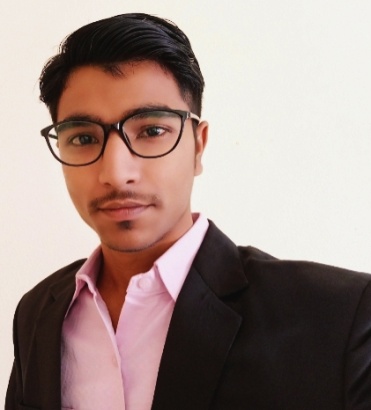 YOUSUF E-Mail				: yousuf.124910@2freemail.com Date of birth			: 02 Feb 1991Nationality        		: IndianMarital Status			: SingleOBJECTIVETo obtain a responsible position as Assistant Professor where my teaching and research experince will be helpful. I am an effective communicator with ability to present complex information to students and individuals. I possess more than 4 years of experience in Teaching and Industry in terms of Designing and various projects, I have excellent track record in the Academics.Educational QualificationsMarch 2017-July 2018Master of Science, HS Kaiserslautern University of Sciences, Pirmasens,Germany.                                                Course of Study: Product Refinement	ContentsAdvanced Mechanics, Thermodynamics and Heat Transfer, Material Science, Plastics technology, Injection Molding, Composite materials, Refining of  Polymer Compounds,Fracture Mechanics and Tribology, Polymer sciences.Laboratories      Extrusion, Injection molding, Polymers, Composites.                                                Final Grade: 75-80% (As per German Grade)Sept 2009 - May 2013		Bachelor of Engineering, Osmania University, India				Course of Study: Mechanical Engineering    ContentsMechanical Engineering, Production Engineering, Engineering                                                 Drawing, Strength of materials, Machine Design, Kinematics&                                                Dynamics of Machines, Engineering Chemistry, Manufacturing Technology, Machine Design,Thermal Engineering,Basic Electrical Engineering,Computer Engineering Laboratories      Strength of Materials lab, work shops, Manufacturing Process,                                                         Faundry, Metal cutting Machine Tool Lab, Hydraulic Machinary Lab,                                                 Thermodynamics,Heat Transfer lab, Internal Combustion engines lab,                                                 Refrigeration & Air conditioning Lab.Final Grade: 85% (Silver Medal)May 2007 - Aug 2009		Board of Intermediate, Pragathi Junior College, India 				Course of Study: Chemistry, Maths& Physics 				Final Grade: 96.6% (Gold Medal) March 2006 - March 2007		Board of Secondary Education, Vani High School, India Course of Study: Maths, General Sciences, English, Social.				Final Grade: 91.16%Present Research work-Ongoing
Jan 2018 - June 2018	DYMO ENGINEERING B.V Berlicum, NETHERLANDS.				Master Thesis-Design of Clips, Production by ExtrusionClient- MG Vloerverwarming NetherlandsGenerated detailed drawings and presentation graphics for client review; recorded information from client meetings to drive the Clips design process and mitigate future client discrepancies with the end product.Testing and Design of various geometrical shaped clips.Collected and entered data on different types of underfloor heating pipe materials and Multilayer pipes with their mechanical and electrical properties for Research.Study of EVOH layer effect on recycling and designed different prototypes of clips.Gained vast knowledge of various materials and Extrusion manufacturing processes to enhance products with appropriate details expected by customers.International Work Experince
Nov 2015 - Oct 2016	Noor Jazal Engineering & Contracting Company, SAUDI ARABIA.				Designation- Design Engineer & Procurement EngineerUnparalleled expertise in production, product development, sourcing, cost analysis and reduction, negotiations, quality testing, and technical processes.Expertise in HVAC design and Design Soft wares.Technical consulting of marketing functions and design agenciesSupport in the coordination of projects for successful completion.Following a project from material procurement to theirinstallations.Coordinated with different companies involved in a project towards completion and success of a project.Created, maintained and organized engineering procedure documents.Teaching ExperienceJune 2013 - Oct 2015	Swami RamanandaTirtha Institute of Science & Technology,INDIA.Designation - Assistant Professor in Mechanical EngineeringSpearheaded efforts to manage and participate in the departmental curriculum review projects, and ensured that the class achieved a 100% passing scoreTaught core courses of Mechanical Engineering, Thermodynamics, Engineering Drawing, Dynamics& Kinematics of Machines, Strength of materials, Machine Design.Prepared and Maintained lab Machine lab exercises.Carried out an additional responsibility as the student organization's adviser for one academic year.Participated in Training and Placement activities, Attended several conferences and workshopsPerformed academic background reviews to develop tailored lessons based on student needs.Study related ActivitiesOct 2013		Presented a technical paper on “Thermodynamic Cycle of Vapour                                                Refrigeration System” at MJCET ADSOPHOS during annual student                                                 Technical Festival of MJCET.Sept 2012  		Organized an event during IGENUS 2012 by EWB MJCET chapter.Academic ProjectAug 2012 - May 2013	Testing and analysis of emission from two wheelers, IndiaJan 2018- June 2018               Design of Underfloor heating pipe Clips, Netherlands.Academic AchievementsAug 2013                                Got Silver Medal for 2nd rank in Mechanical Engineering Department.Aug 2013                            	Got Merit Awards from Sultan Ul-Uloom Education Society.Aug 2009                              	Got Gold Medal in Intermediate education for securing good academic                                                 Percentage.  Additional qualificationsComputer skills		MS-Office (Good knowledge)		C (Basic Knowledge) CAD		AutoCAD (Good Knowledge)SolidWorks (Good Knowledge)                                                CREO (Good Knowledge)                                                ANSYS (Good Knowledge)LanguagesDeutsch 			Intermediate (B1 level studying at HS-KL)English 		Fluent Urdu 		FluentHindi 				Mother TongueTelugu                                    	FluentInterestsHobbies		Travel, Cooking, and CricketReference letters will be furnished upon request.April 2018, Netherlands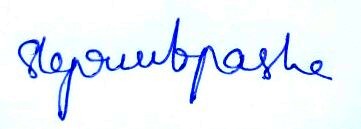 Yousuf 